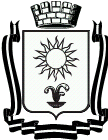 РАСПОРЯЖЕНИЕПРЕДСЕДАТЕЛЯ ДУМЫ ГОРОДА-КУРОРТА КИСЛОВОДСКАСТАВРОПОЛЬСКОГО  КРАЯ22 ноября      2013 г.                 город-курорт Кисловодск                         №    71Об утверждении  Плана  реализации мероприятий по  повышению престижа муниципальной службы в  Думе города-курорта Кисловодска  на 2014 годРуководствуясь Федеральным законом от 06.10.2003 № 131-ФЗ «Об общих принципах организации местного самоуправления в Российской Федерации», Уставом городского округа города-курорта Кисловодска, учитывая  письмо Правительства Ставропольского  края  от 12.11.2013 г. № 10-15/11621,1.утвердить План  реализации мероприятий по  повышению престижа муниципальной службы в  Думе города-курорта Кисловодска  на 2014 год согласно  приложению;2.контроль  исполнения  настоящего распоряжения оставляю  за собой.Председатель Думы  города-курорта Кисловодска 							С.Г.Финенко 			 Приложениек распоряжению  Председателя Думы  города-курорта Кисловодскаот 22.11.2013 № 71 ПЛАНреализации  мероприятий по  повышению престижа муниципальной службы в  Думе города-курорта Кисловодска  на 2014 годПредседатель Думы  города-курорта Кисловодска 							С.Г.Финенко 			 №п/пНаименование мероприятияСроки  реализацииОтветственныеисполнители1.Организация  «дней  дублера» для студентов высших  учебных учрежденийежеквартальноКадровая   служба2.Внедрение системы  наставничествафевральКадровая   служба3.Определение наставников из  числа муниципальных  служащих Думы  города-курорта Кисловодска, закрепление наставников  за молодыми  специалистамимартКадровая   служба4.Участие  муниципальных  служащих Думы  города-курорта Кисловодска в ежегодном  краевом  конкурсе «Лучший  муниципальный служащий» Согласно  планам  работы  органов  государственной власти Ставропольского краяКадровая   служба5.Расширение перечня информации по  вопросам муниципальной службы, размещаемой в средствах  массовой  информациипостоянноПресс-служба6.Награждение наиболее  достойных и профессионально отличившихся муниципальных  служащих наградами Думы  города-курорта Кисловодска декабрьРуководство Думы  города-курорта Кисловодска 